WOMENS BUSINESS LEAGUE INFORMATION FORM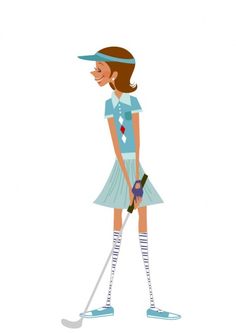 Name: ___________________________________________________Address:__________________________________________________City, State, Zip:____________________________________________Phone Number (s):_________________________________________Email Address:____________________________________________GHIN #: ________________________   Course: _________________Membership Fee*:		$50Please make check payable to John Verrengia.   Drop off in Pro Shop or mail to:Simsbury Farms Pro Shop100 Old Farms RoadWest Simsbury, CT  06092League season will run from Monday, May 10 thru August 23No league play on Memorial DayWeekly tournament fee of $5.Weekly tournament payoutsGreen fees:  $20Optional cart fee: $12 p/pUSGA Rules Apply